ConcretePictorialAbstractEYFSEYFSEYFSEYFSTo solve problems including halves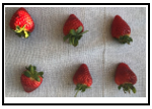 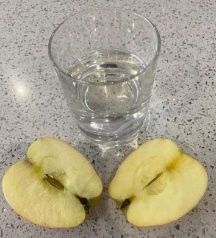 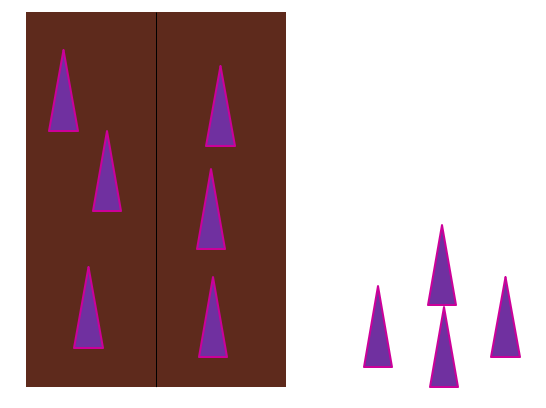 Key Stage 1Key Stage 1Key Stage 1Key Stage 1To find  of a shape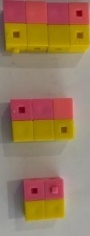 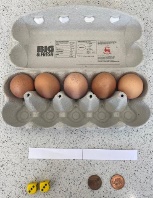 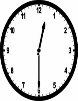 To find  of a number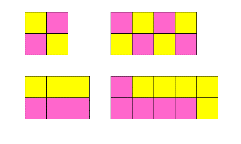 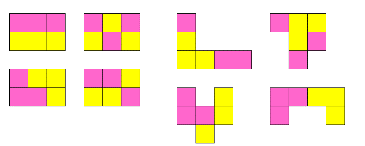  of 8 = 4 = 5To find  of a shapeTo find  of a shape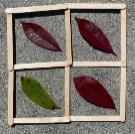 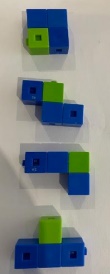 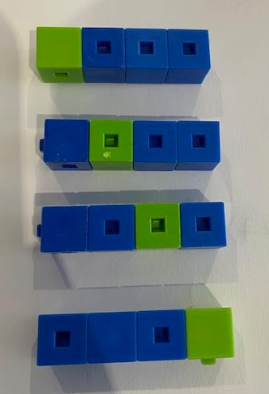 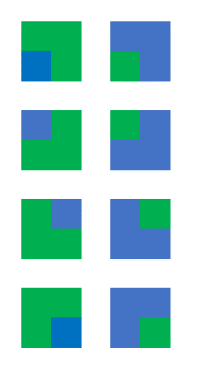 To find  of a numberTo find  of a number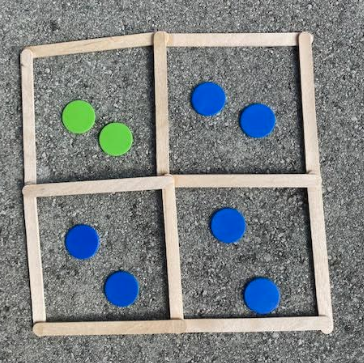 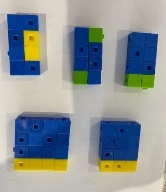 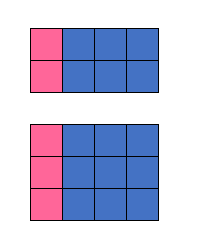  of 8 = 2 = 3To find  of a shape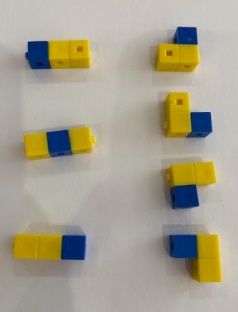 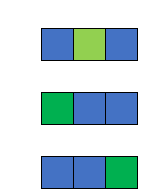 To find  of a number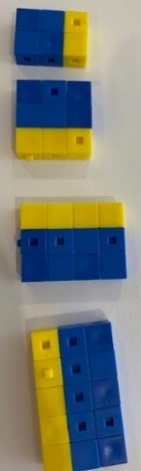 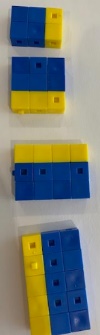 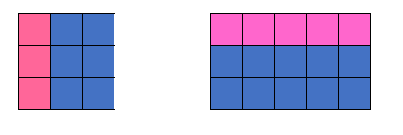   of 9 = 3 = 5Key Stage 2Key Stage 2Key Stage 2Key Stage 2Recognise, find, and write fractions of a discrete set of objects: unit fractions and non-unit fractions with small denominators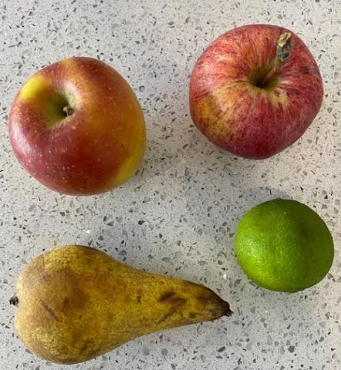 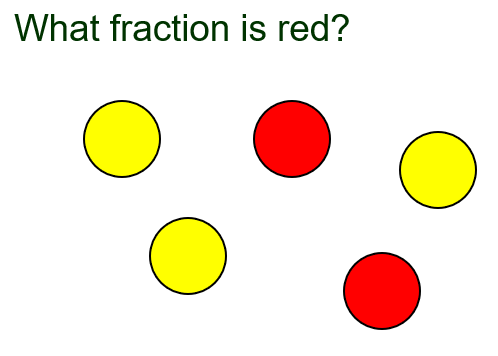 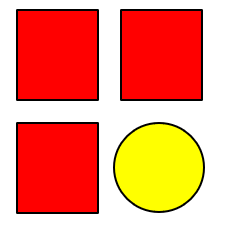 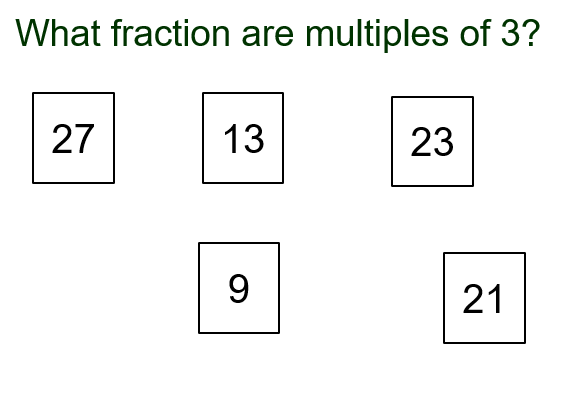 Find unitary fractions of shapes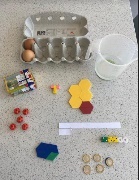 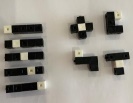 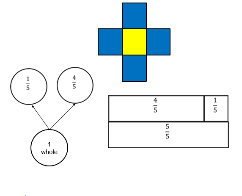 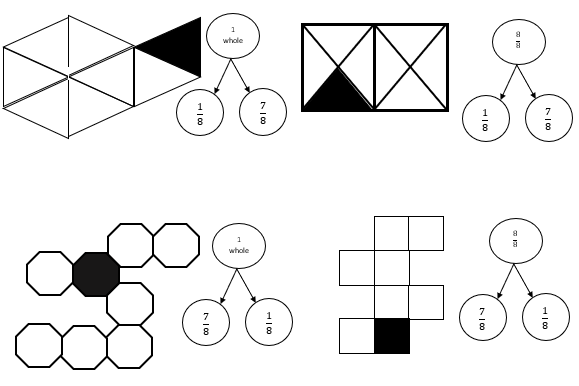 Find unitary fractions of numbers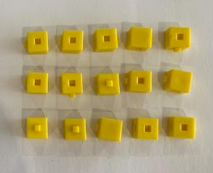 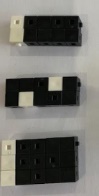 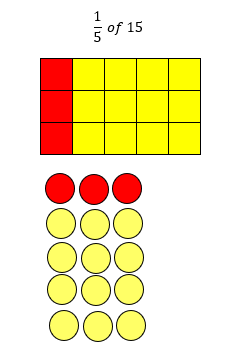 of 25 of 18Find Non-unitary fractions of shapes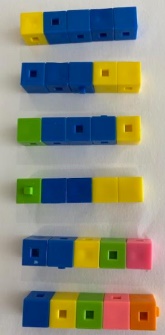 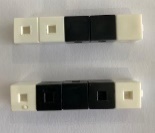 Use part whole models to record what you see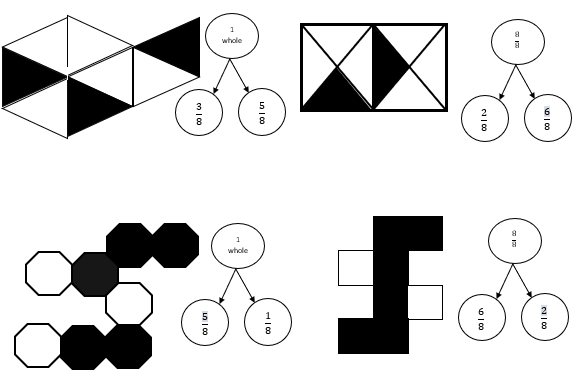 Find Non-unitary fractions of numbers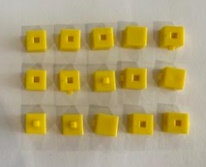 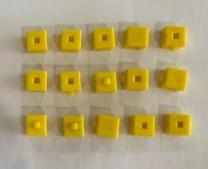 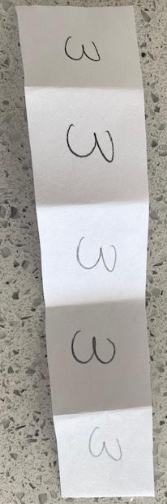  of 15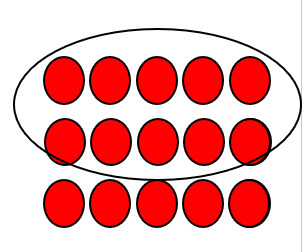  of 15 of 25Find increasingly difficult non unitary fractionsFind 3/7 OF 42 and 5/6 of 42Comapre fraction of same number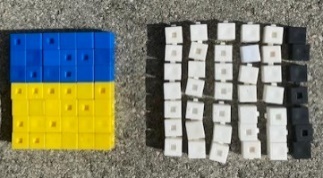 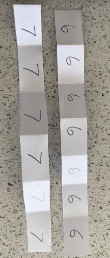 Find 2/7 of 28 and 5/7 of 63Compare fractions using same denominator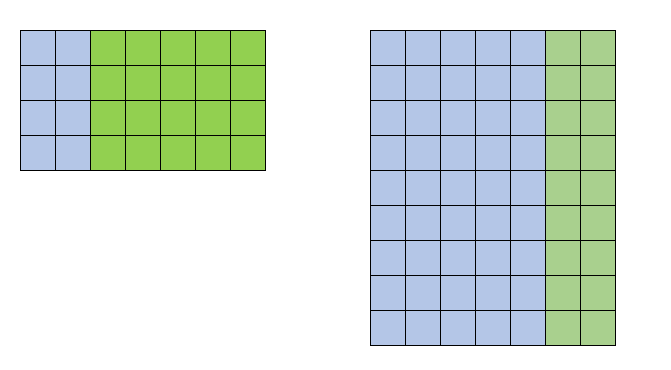 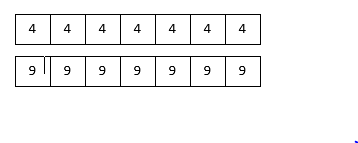 Compare fractions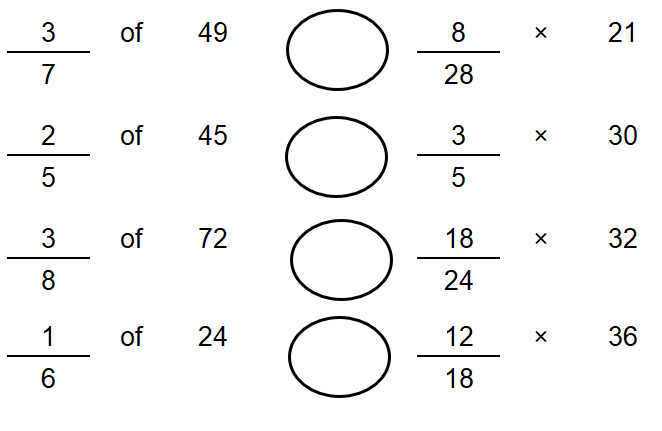 Recognise mixed numbers and improper fractions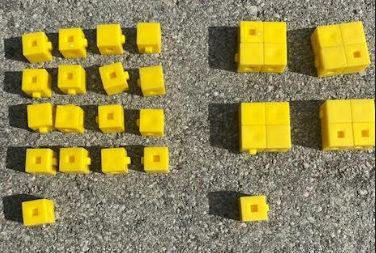 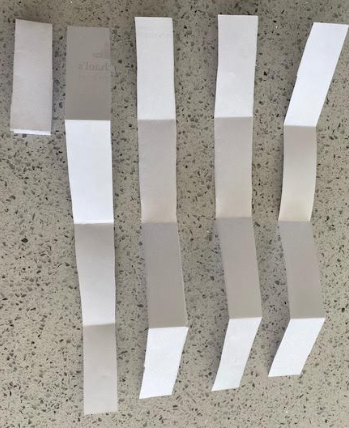 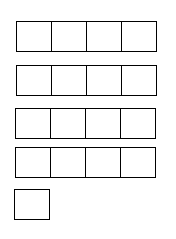  = 4Use common factors to simplify fractions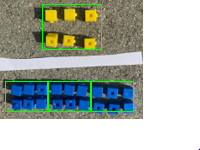 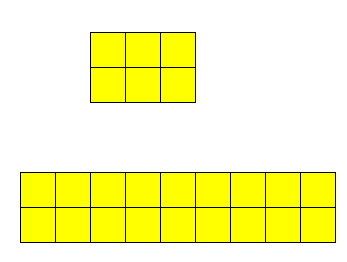 Find largest common factor of 6 and simplify to Compare and Order fractionsCompare and Order fractionsCompare and Order fractionsCompare and Order fractionsCompare and order unit fractions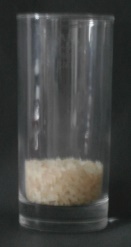 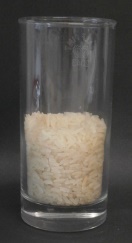 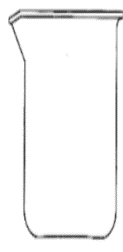 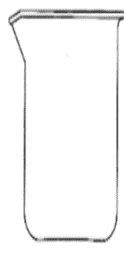 Compare and order fractions of the same denominator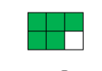 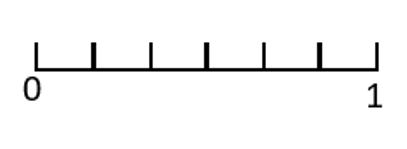 Compare and order fractions of the same denominatorCompare and order fractions of the whose denominators are all multiples of the same number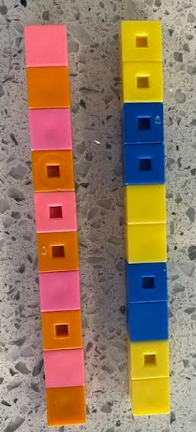 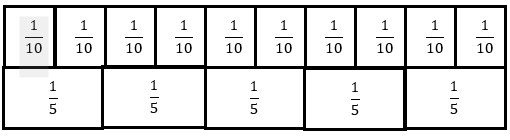 Compare and order fractions including fractions > 1Compare  and 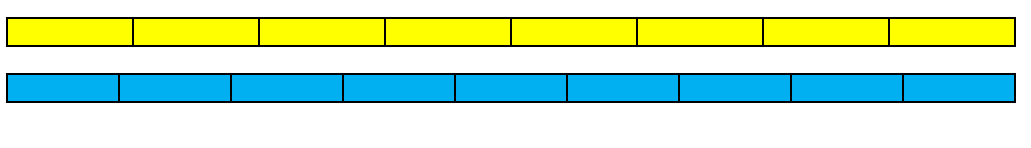 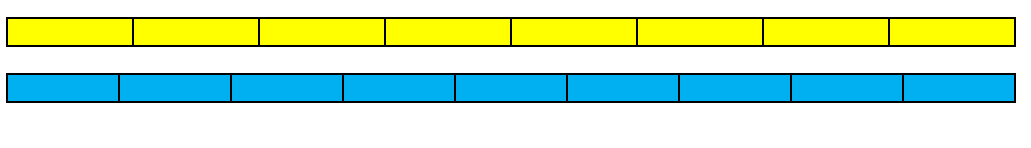 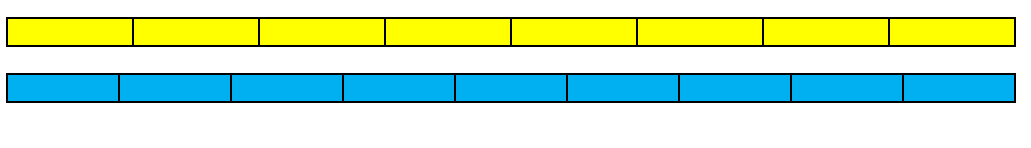 Equivalent FractionsEquivalent FractionsEquivalent FractionsEquivalent FractionsRecognise the equivalence of  and 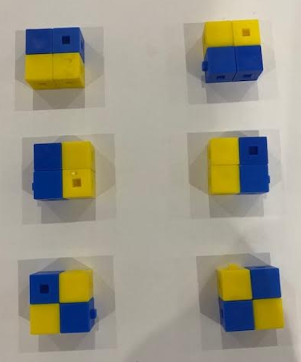 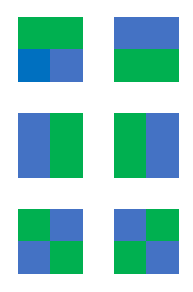  and Recognise and show, using diagrams, families of common equivalent fractions with small denominators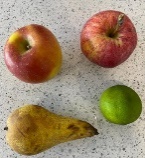 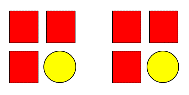 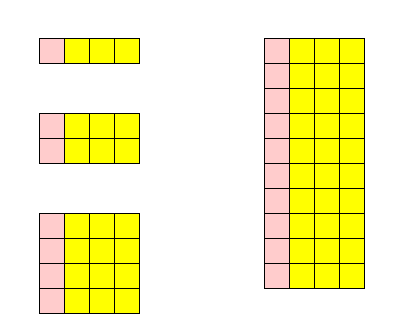 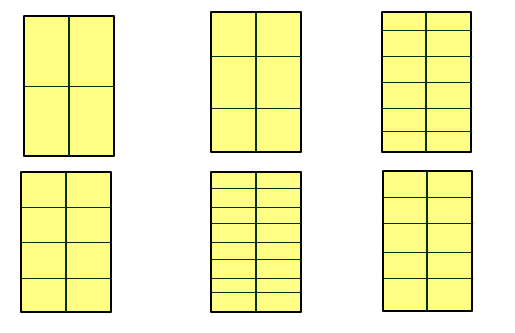 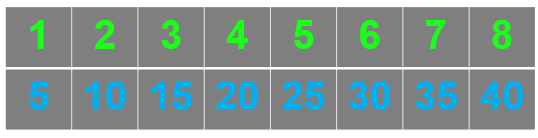 Recognise and show, using diagrams, families of common equivalent fractions 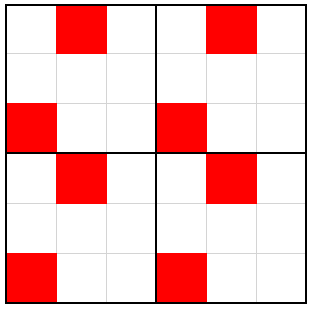 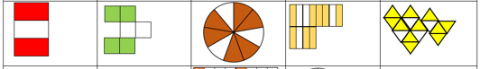 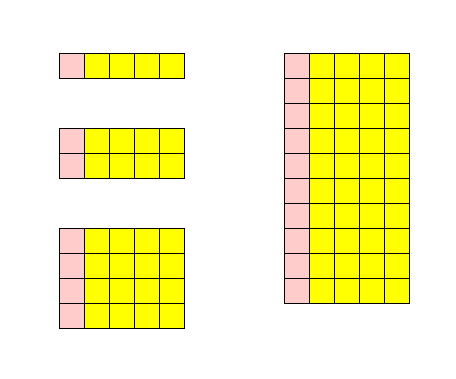 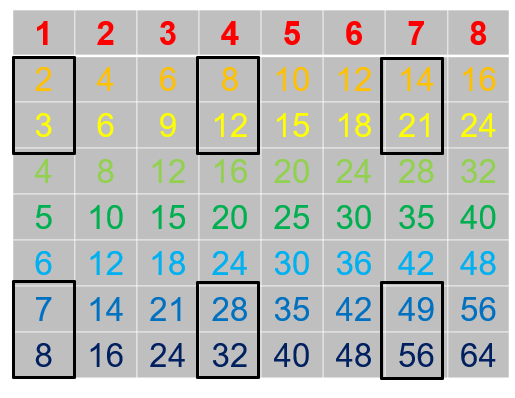 Identify name and write equivalent fractions of a given fraction, represented visually, including tenths and hundredths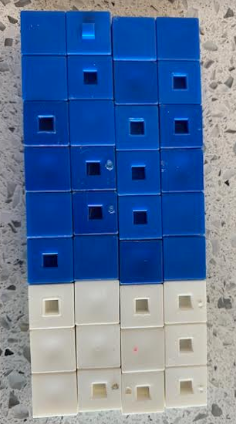 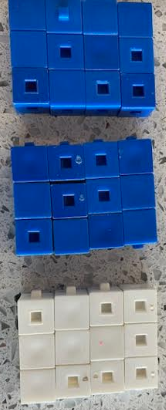 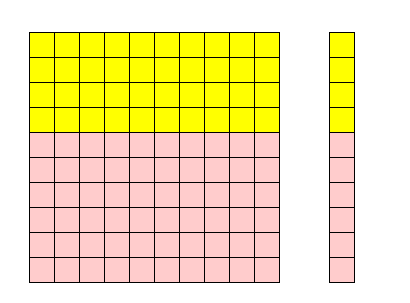 Write fractions that are equivalent to Calculation Addition and Subtraction of fractionsCalculation Addition and Subtraction of fractionsCalculation Addition and Subtraction of fractionsCalculation Addition and Subtraction of fractionsAdd and subtract fractions with the same denominator within one whole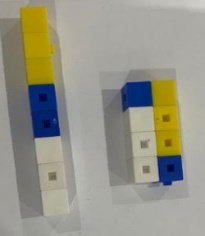  +  = 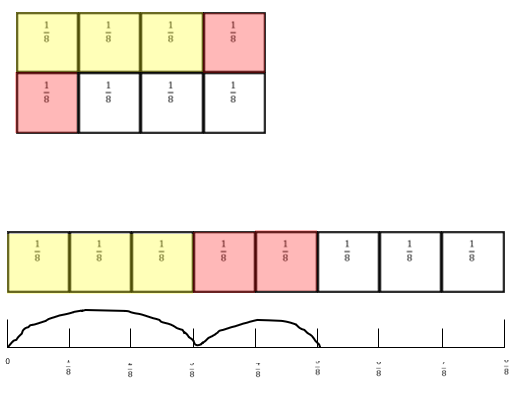  +  =  +  +  = Add and subtract fractions with the same denominator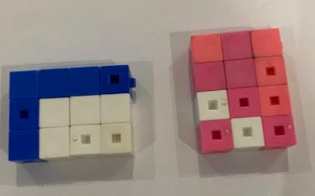 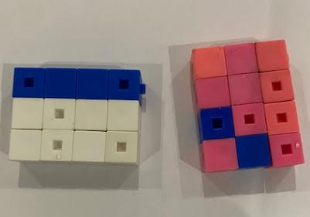 .36+  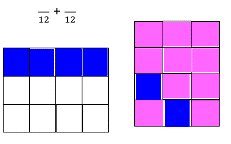 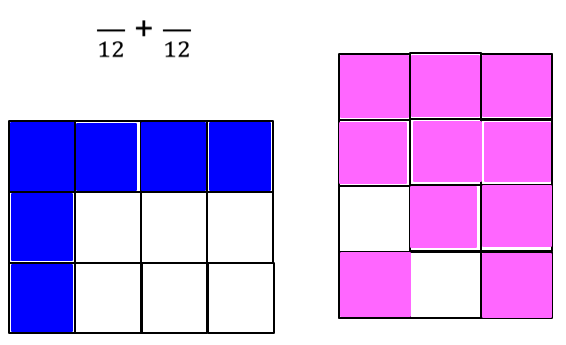   +  = 11  = 1Add and subtract fractions with denominators that are multiples of the same number + 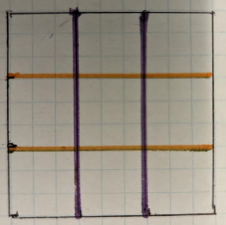 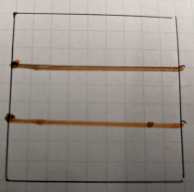             Split into thirds           Split into ninths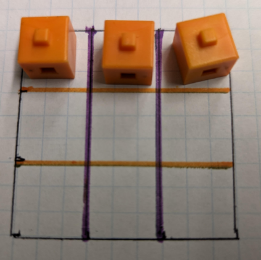 1/3 is the same as 3/9 (remove the cubes)1/3 = 3/9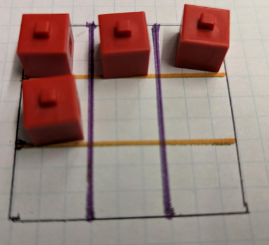 Put on 4/9Add them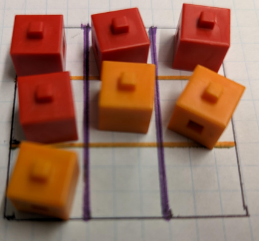  + 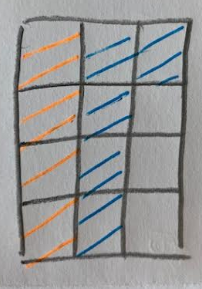  +  = Add and subtract fractions with different denominators and mixed numbers, using the concept of equivalent fractions2/3 + 1/4Split into thirds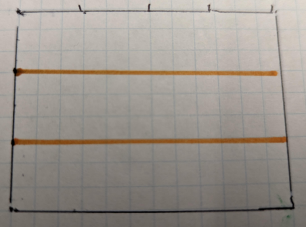 Split into quarters 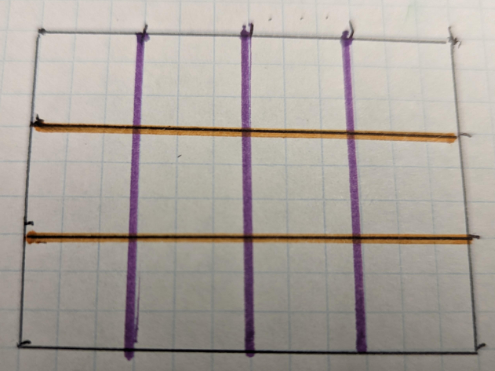 Put on 2/3 and remove2/3 = 8/12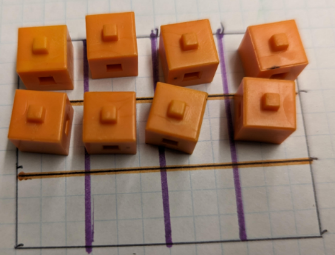 Put on ¼ and remove¼= 3/12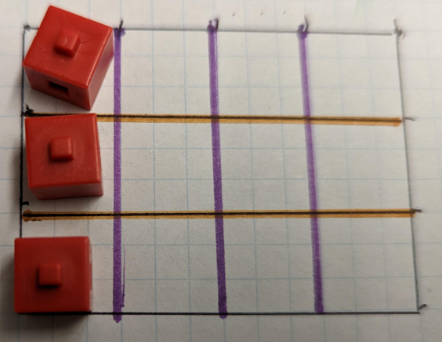 Finally add them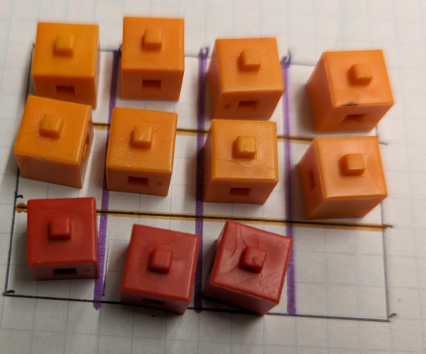 Answer= 11/12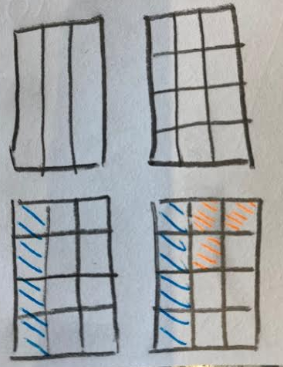  +  +  = CalculationMultiplication and divisionCalculationMultiplication and divisionCalculationMultiplication and divisionCalculationMultiplication and divisionMultiply proper fractions and mixed numbers by whole numbers, supported by materials and diagrams x 5 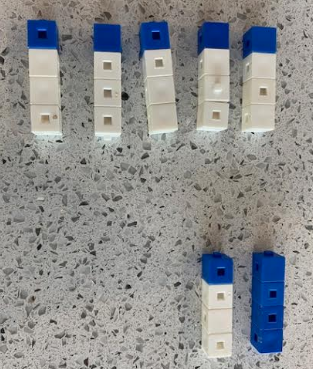  x 5 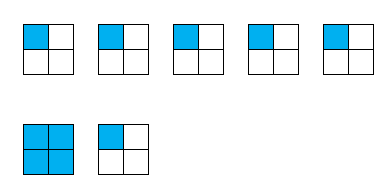  x 5  +  +  +  +  =  = 1Multiply pairs of proper fractions, writing the answer its simplest form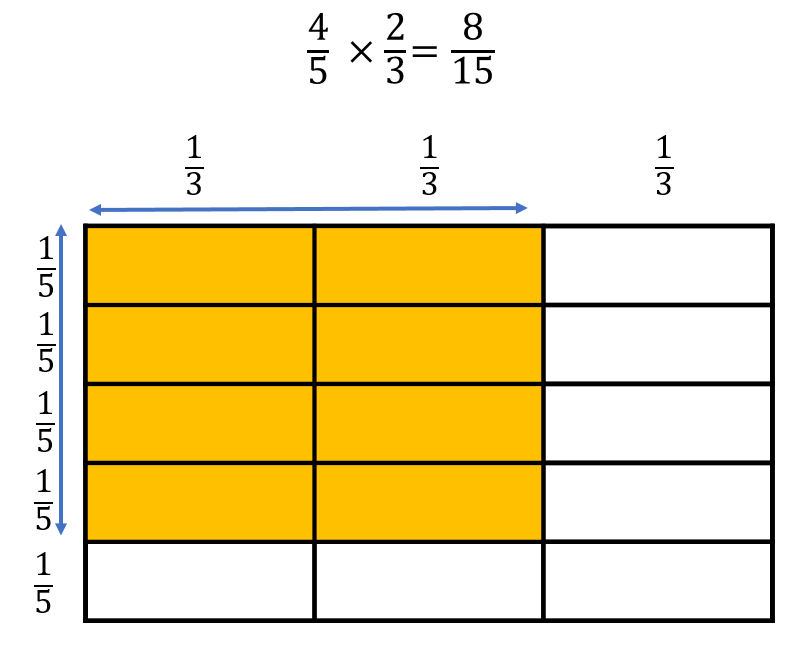  ×  = 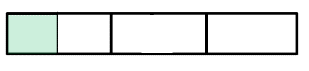 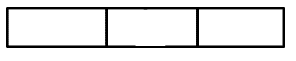 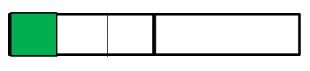 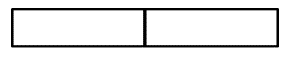  ×  = Divide proper fractions by whole numbers ÷ 2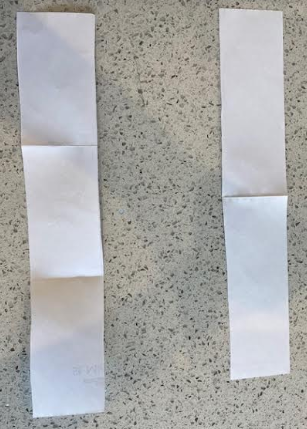 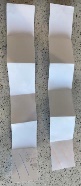 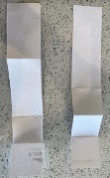 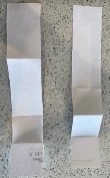  ÷ 3 ÷ 2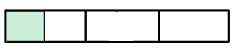 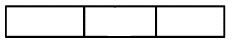  ÷ 3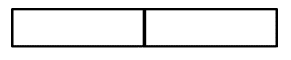  ÷ 2          ÷             ×  =  ÷ 3          ÷             ×  = 